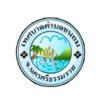 ประกาศเทศบาลตำบลขนอมรับโอน(ย้าย) นักบริหารงานคลัง 7 (ผู้อำนวยการกองคลัง)กองคลัง๑.  นักบริหารงานการคลัง 7 (ผู้อำนวยการกองคลัง)		จำนวน  ๑  อัตราสอบถามรายละเอียดได้ที่สำนักปลัด   ติดต่อคุณสุวิทย์  (ตำแหน่ง บุคลากร)  หมายเลขโทรศัพท์ 075-528-834 ต่อ 108  ได้ตั้งแต่บัดนี้เป็นต้นไป     